電磁感受性評価支援拠点開所式 参加申込書栃木県産業技術センター所長　宛て5月23日に開催される標記拠点開所式に参加を申し込みます。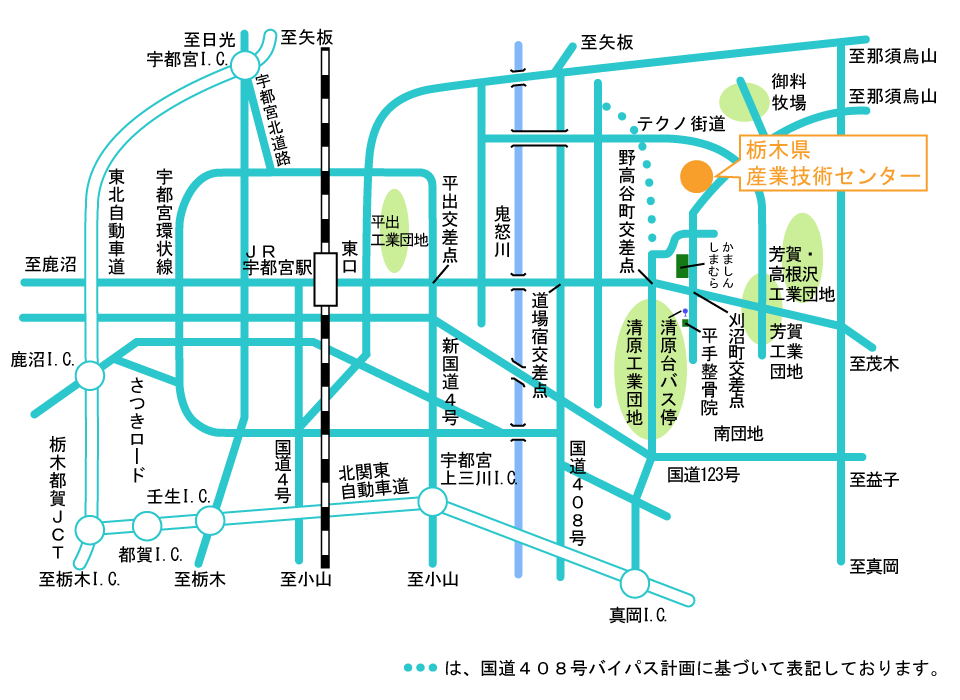 会社名会社名住所住所代表者職氏名代表者職氏名連絡担当者職氏名連絡担当者職氏名電話番号電話番号参加者所属・職名所属・職名氏名見学希望参加者有・無参加者有・無参加者有・無参加者有・無参加者有・無【担当】機械電子技術部　電子応用研究室　島田TEL:028-670-3396 FAX:028-667-9430 E-mail:s-shimada@iri.pref.tochigi.lg.jp  HP: http://www.iri.pref.tochigi.lg.jp